Output TreeLead: John BezDeveloper: Linda O. Jun, Darrel ConwayTester: John BezRequirementsInterface/Functional SpecOverviewGUI InterfaceTest ProceduresAssumptionsNominal TestsOutput Tree Settings Testsn/aEdge/Corner/Miscellaneous TestsUnique Validation Testsn/aRequirementsThe requirements are listed below.Interface/Functional Spec OverviewThe Output Tree contains data files and plots after a mission is executed.  Files consist of Report Files, Ephemeris Files and Event reports.  Plots consist of Orbit Views, Ground Track Plots, XY Plots and Events. The Output Tree allows the user to display information that the user defines in the Resources Tree Section of GMAT.  The user enables the creation of the information by adding instructions in the Mission Tree Section. The information is created at GMAT execution time and is based on the instructions defined in the Mission Tree Section. Once the information is created the user can display the information via the Output Tree.  Once the information is displayed the user can Select All and Copy file contents to disk.GUI InterfaceThe Figure below shows the default GMAT Window with Output Tree selected: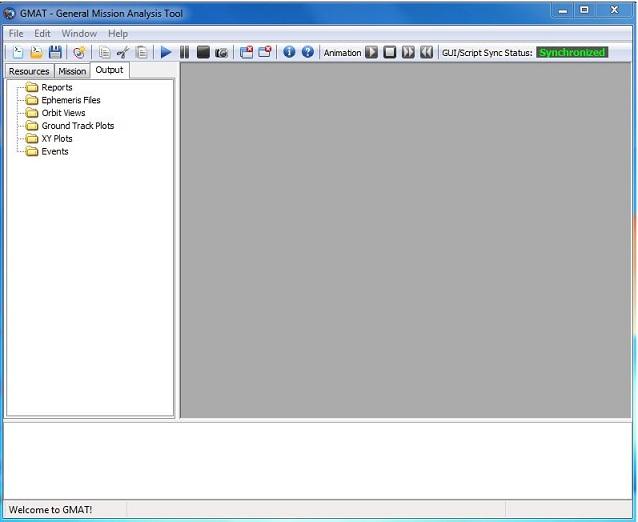                   Figure 1: Default GMAT Window showing Output Tree The Figure below shows the Output Tree portion of the GMAT window: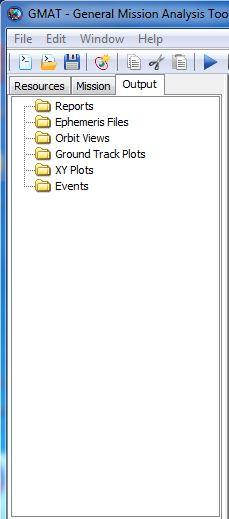 Figure 2: Output Tree portion of GMAT windowThe Figure below shows the Output Tree with Orbit View, Ground Track Plot,  XY Plot and Event Data displayed.  Also 2 Report FIles, an Ephemeris File and an Events File are available for display: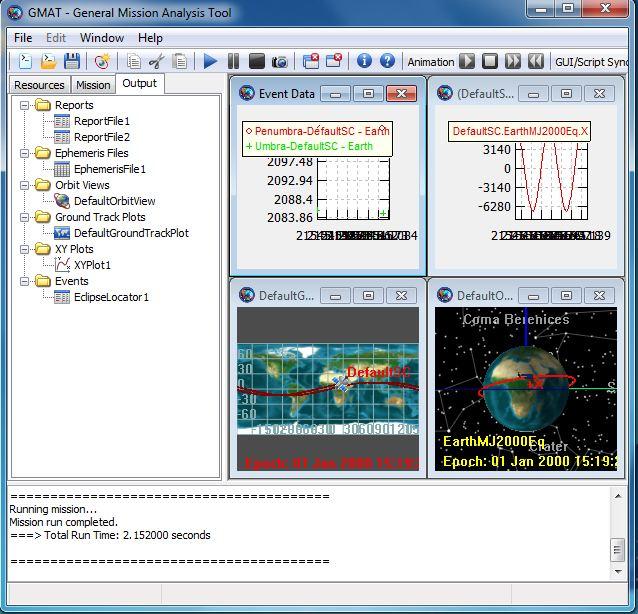 Figure 3: Output Tree showing Orbit View, Ground Track Plot, XY Plot and Event DataThe Figure below shows the Output Tree with a Report File being displayed: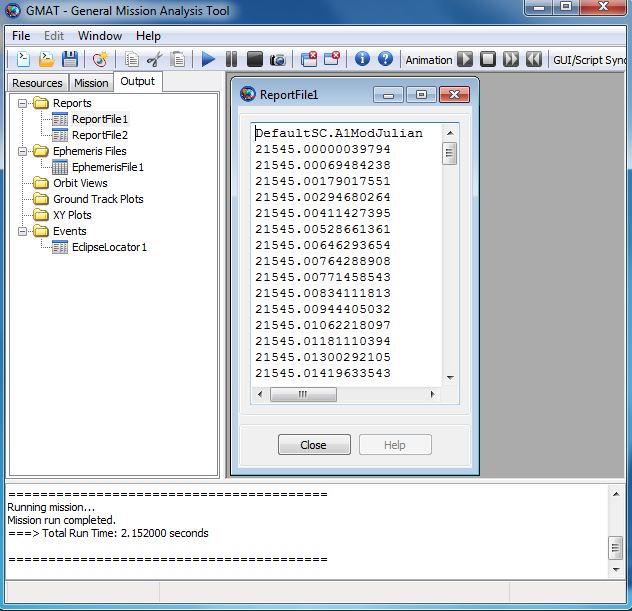 Figure 4: Output Tree showing Report File selected and displayedThe Figure below shows the Output Tree with an Ephemeris File selected :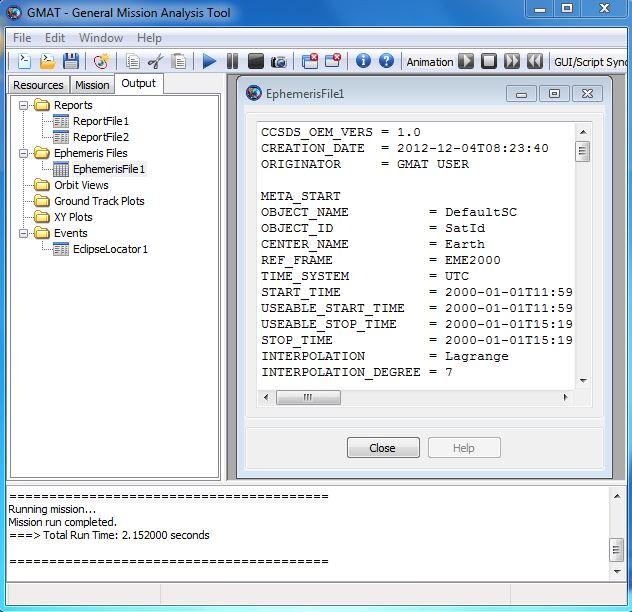 Figure 5: Output Tree with Ephemeris File selected and displayedThe Figure below shows the Output Tree with the Eclipse Locator selected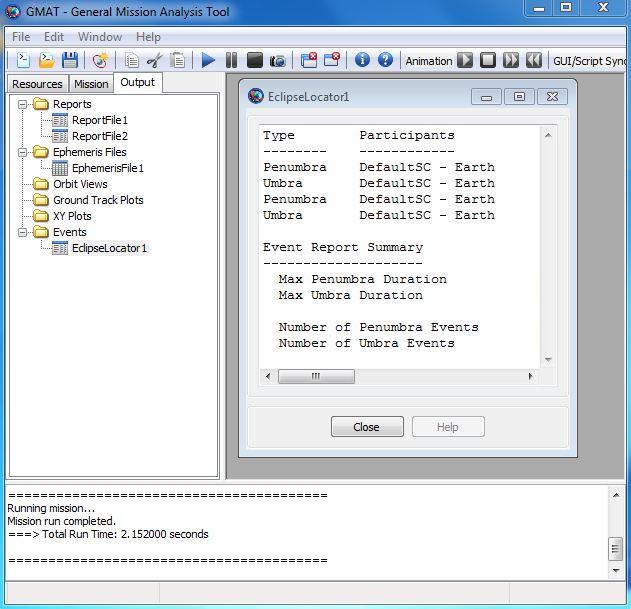 Figure 6: Output Tree with Eclipse Locator selected and displayedThe Figure below shows a ReportFile displayed after a mouse right click. Right clicking  on a displayed file brings up the Copy and Select All window.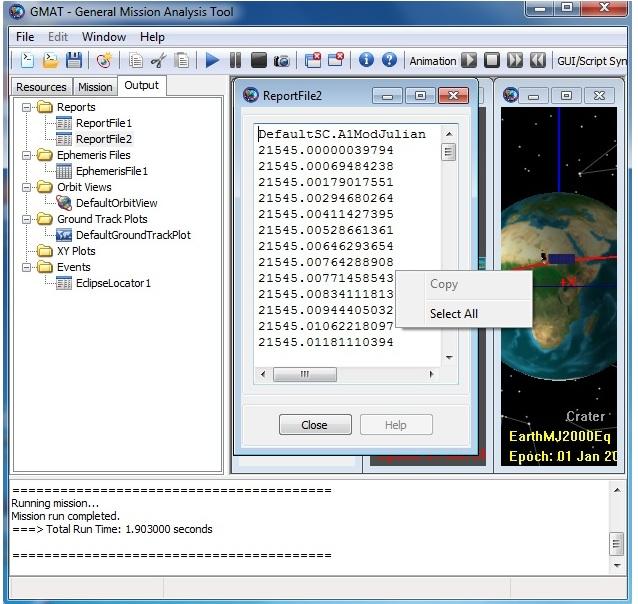 Figure 7.  Report File after mouse right click showing Copy and Select All featuresTest ProceduresAssumptionsAll tests use the default valuesFile Naming Conventionsn/aNominal Tests    Number                                         DescriptionFRR-XX.1.0The system allows the user at any time after GMAT execution to display Report Files, Ephemeris Files, and Eclipse Locator data.  The names referred to match those shown in Figure 3.  The system  allows the user to minimize, expand and delete the displayed files by using the standard Windows icons in the top right hand corner of the windows.FRR-XX.1.11)  	Display a Report File when ReportFileN is double clicked, where N is the ReportFile number.  The Reports can be any name as defined in the Resource Tree.FRR-XX.1.22)  	Display an Ephemeris File when EphemerisFileN is double clicked, where N is the EphemerisFile number.  The Ephemeris FIles  can be any name as defined in the Resource Tree.FRR-XX.1.33)         Display an Eclipse Locator when EclipseLocatorN is double clicked, where N is the EclipseLocator number.  The Events can be any name as defined in the Resource Tree.FRR-XX 2.0The automatically displays, after GMAT execution, the Orbit Views, the Ground Track Plots, the XY Plots and the Event Data.  The plots will be displayed after GMAT is executed, The system allows the user to minimize, expand and delete the plots using the standard Window icons in the upper right hand corner of the plot window. FRR-XX.2.11)  	Display DefaultOrbitView automatically after GMAT execution. The     Orbit Views can be any name as defined in the Resource Tree.FRR-XX.2.22)  	Display Ground Track Plots automatically after GMAT execution. The Ground Track Plots can be any name as defined in the Resource Tree.  FRR-XX.2.33)         Display XY Plots automatically after GMAT execution. The XY Plots can be any name as defined in the Resource Tree. FRR-XX.2.44)         Display Event Data automatically after GMAT executionFRR-XX.3.0The system allows the user to highlight plots by double clicking on:FRR-XX.3.11)        Orbit Views names, as defined in the Resources treeFRR-XX.3.22)        Ground Track Plots names, as defined in the Resources TtreeFRR-XX.3.33)  	XY Plots names, as defined in the Resources treeFRR-XX.4.0The system allows Close and Help controlsFRR-XX.4.1The system allows the user to Close a displayed ReportFile, EphemerisFile and EclipseLocator fileFRR-XX.4.2The system allows the user to request Help on a displayed ReportFile, EphemerisFile and EclipseLocator File.  Note that Help was not currently available as of December 2012.FRR-XX.5.0The system allows the user to Select All and Copy ReportFile, EphemerisFile and EclipseLocator file contents to an external fileOpen Issue:  When the user can click in a text box and copy text, we usually have Select All available, and Cntrl-A shortcut selects all text.  We don’t have that here which is inconsistent.  Open Issue:  Help button is always inactive. Do we remove it of provide a link.  I think we should remove the Help link from ReportFile, EphemerisFile, and EventReportPriorityStatusSummaryP1DoneJBTest whether the system allows displaying of Report FilesP1DoneJBTest whether the system allows displaying of Ephemeris FIlesP1DoneJBTest whether the system allows displaying of Events FilesP1DoneJBTest whether the system allows displaying of Orbit View Plots      P1DoneJBTest whether the system allows displaying of Ground Track Plots     P1DoneJBTest whether the system allows displaying of XY PlotsPI   Done     JBTest whether the system allows the displaying of Events PlotsP1  Done for mouse JBTest copy and paste from ReportFile window using mouse menu and shortcut keys.  Display a Report File, right click and highlight Select All then select Copy.  The user can now Paste using other non GMAT programs.P1Done for mouse JBTest copy and paste from EphemerisFile window using mouse menu and shortcut keys.  Display an EphemerisFile, right click and highlight Select All then select Copy.  The user can now Paste using other non GMAT programs.P1Bug 3307Test copy and paste from EclipseLocator window using mouse menu and shortcut keys.